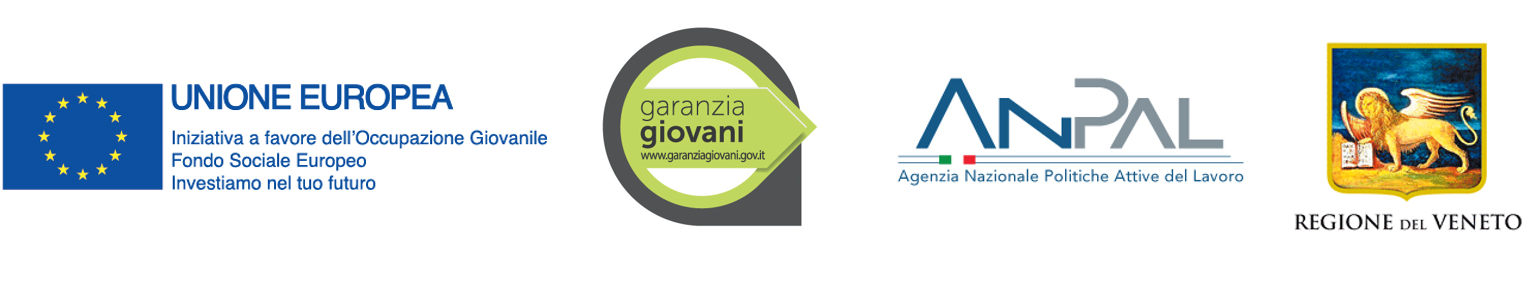 PON Iniziativa Occupazione GiovaniPAR Veneto – seconda faseRegione del Veneto - Direzione ______________DGR n._____________ del _______________RELAZIONE DELLE ATTIVITÀ SVOLTE E DEI RISULTATI RAGGIUNTI MISURA N. 3 “ACCOMPAGNAMENTO AL LAVORO”Descrizione analitica del servizio di accompagnamento al lavoroCodice Progetto: ______________________________Titolo progetto: ______________________________________Ente Titolare del progetto: __________________________________________________________________________Ente attuatore dell’intervento: ______________________________________________________________________L’operatore _______________________________________illustra il percorso di politica attiva erogato al/alla Sig/Sig.ra__________________________________nell’ambito della Misura 3 “Accompagnamento al lavoro” del Programma Garanzia Giovani, tramite la realizzazione delle seguenti attività:Il servizio si è concluso positivamente con l’assunzione del giovane in data _/_/_, con la seguente tipologia contrattuale:Tempo indeterminato, apprendistato I livello, apprendistato III livelloApprendistato II livello, tempo determinato superiore o uguale a 12 mesiTempo determinato superiore o uguale a 6 mesiLuogo e data _________________________            Firma (operatore) ________________________AttivitàDataDurata (opzionale)Scouting delle opportunità occupazionaliPromozione dei profili, delle competenze e della professionalità dei giovani presso il sistema imprenditorialePre-selezioneAccesso alle misure individuateAccompagnamento del giovane nell’accesso al percorso individuato e nell’attivazione delle misure collegateAccompagnamento del giovane nella prima fase di inserimentoAssistenza al sistema della Domanda nella definizione del progetto formativo legato al contratto di apprendistatoAssistenza al sistema della Domanda nell’individuazione della tipologia contrattuale più funzionale al fabbisogno manifestato (ad esempio tra contratto di apprendistato e tempo determinato)